創業計画書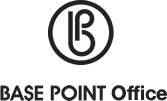 
会社名（申込氏名）＿＿＿＿＿＿＿＿＿＿＿＿＿＿＿＿＿＿＿＿
主な資金と資金調達の方法創業後の見通し（月平均）業種創業予定期
創業の目的・動機







創業の目的・動機






事業経験


事業経験



□事業を経営していたことはない。□事業を経営していたことがあり、現在もその事業を続けている。□事業を経営していたことがあるが、既にその事業をやめている。
　→やめた時期＿＿＿＿＿＿＿＿

□事業を経営していたことはない。□事業を経営していたことがあり、現在もその事業を続けている。□事業を経営していたことがあるが、既にその事業をやめている。
　→やめた時期＿＿＿＿＿＿＿＿

□事業を経営していたことはない。□事業を経営していたことがあり、現在もその事業を続けている。□事業を経営していたことがあるが、既にその事業をやめている。
　→やめた時期＿＿＿＿＿＿＿＿

この事業の経験
（経験年数・資格など）








この事業の経験
（経験年数・資格など）








取り扱い商品・サービスの具体的な内容










取り扱い商品・サービスの具体的な内容










セールスポイント・強み











セールスポイント・強み










必要な資金金額調達の方法金額
店舗、工場、機械、備品、車両など(内訳)






万円
自己資金




万円
店舗、工場、機械、備品、車両など(内訳)






万円
親、兄弟、知人、友人等からの借入(内訳・返済方法)



万円
店舗、工場、機械、備品、車両など(内訳)






万円
公庫などからの借入(内訳・返済方法)



万円
店舗、工場、機械、備品、車両など(内訳)






万円
他の金融機関等からの借入(内訳・返済方法)
万円
商品仕入、経費支払資金など(内訳)





万円
他の金融機関等からの借入(内訳・返済方法)
万円合計万円合計万円創業当初軌道に乗った後
（＿＿年＿＿月頃）売上高、売上原価（仕入高）経費計算の根拠記入欄①①万円万円②②万円万円経費人件費万円万円経費万円万円経費支払利息万円万円経費万円万円経費合計③万円万円利益①-②-③利益①-②-③万円万円